Формы отчётности по школьному этапу Всероссийской олимпиады школьниковРезультаты школьного этапа олимпиады по  физике  (2014/2015 уч.г.)Муниципального бюджетного общеобразовательного учреждения средней общеобразовательной школы с углубленным изучением отдельных предметов № 80Форма №1Общие данные о школьном этапе олимпиады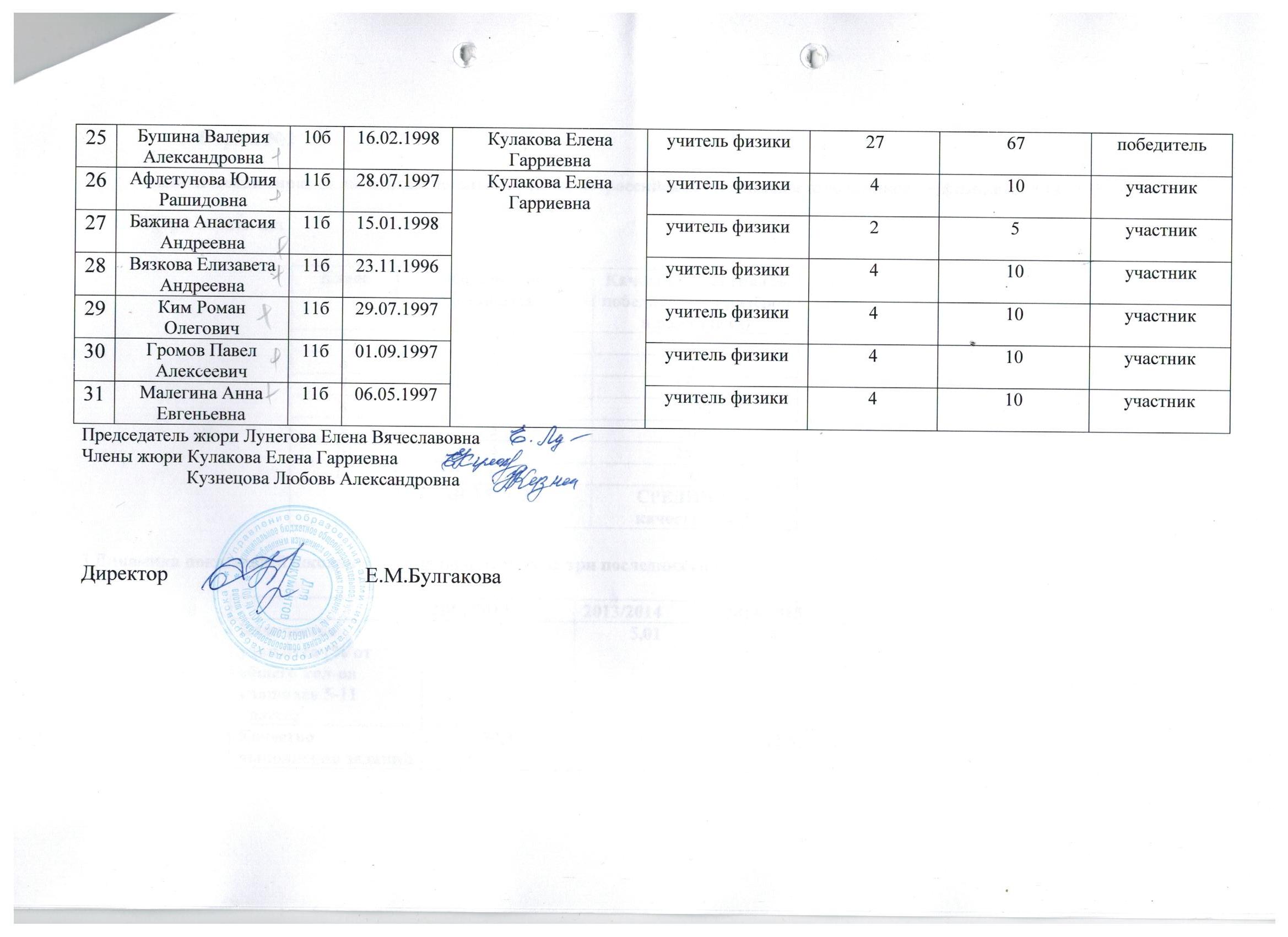 №ФИО участникаКлассДата рожденияФИО учителяСпециальность учителяНабранные баллы% от максимального количества балловРезультат (победитель, призёр, участник)1Мисяк Владислав Сергеевич7б15.07.2001Кулакова Елена Гарриевнаучитель физики2377призер2Орлов Кирилл Сергеевич7б15.06.2001Кулакова Елена Гарриевнаучитель физики1137участник3Пичугин Роман Олегович7а06.12.2000Кулакова Елена Гарриевнаучитель физики1860участник4Трофимов Данила Евгеньевич7а21.07.2001Кулакова Елена Гарриевнаучитель физики2687победитель5Кочеткова Анастасия Алексеевна7в01.03.2001Кузнецова Любовь Александровнаучитель физики2377призер6Бондарь Антон Алексеевич7в25.04.2001Кузнецова Любовь Александровнаучитель физики1550участник7Зотова Анна Владимировна7в12.02.2001Кузнецова Любовь Александровнаучитель физики517участник8Еремцова Анна Юрьевна7в09.04.2001Кузнецова Любовь Александровнаучитель физики517участник9Вагин Артем Романович8а03.07.2000Кулакова Елена Гарриевнаучитель физики1025участник10Шевченко Александр Владимирович8а08.07.2000Кулакова Елена Гарриевнаучитель физики13            32участник11Лукьяненко Сергей Владимирович8а31.05.2000Кулакова Елена Гарриевнаучитель физики820участник12Белосков максим Евгеньевич8б17.07.2000Кулакова Елена Гарриевнаучитель физики1025участник13Бредовский Роман Руманович8б29.12.2000Кулакова Елена Гарриевнаучитель физики37,5участник14Капля Евгений Александрович8ж03.11.2000Кулакова Елена Гарриевнаучитель физики825участник15Харитонова Анастасия Александровна8ж05.02.2000Кулакова Елена Гарриевнаучитель физики37,5участник16Савватеева Юлия Олеговна8ж20.03.2000Кулакова Елена Гарриевнаучитель физики2357победитель17Колос Артем Александрович9а25.03.1999Кулакова Елена Гарриевнаучитель физики2687победитель18Яковлев Алексей Леонидович9а02.11.1998Кулакова Елена Гарриевнаучитель физики620участник19Яковчук Елизавета Вадимовна9в12.08.1999Кулакова Елена Гарриевнаучитель физики827участник20Козюкевич Глеб Викторович9б22.07.1999Кулакова Елена Гарриевнаучитель физики1343участник21Луковцов Олег Олегович9в28.01.2000Кулакова Елена Гарриевнаучитель физики517участник22Терлецкий Сергей Геннадьевич10б18.10.1998Кулакова Елена Гарриевнаучитель физики2050участник23Колупаев Виктор Константинович10б29.07.1998Кулакова Елена Гарриевнаучитель физики2050участник24Щербакова Анастасия Дмитриевна10б13.03.1998Кулакова Елена Гарриевнаучитель физики2563призер